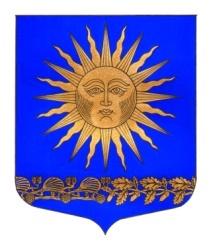 МУНИЦИПАЛЬНЫЙ  СОВЕТВНУТРИГОРОДСКОГО МУНИЦИПАЛЬНОГО  ОБРАЗОВАНИЯ  ГОРОДА ФЕДЕРАЛЬНОГО ЗНАЧЕНИЯ САНКТ-ПЕТЕРБУРГА ПОСЕЛОК СОЛНЕЧНОЕ ______________________________________________________________________________                                                             Р Е Ш Е Н И Е        от  « 18 » января 2024 года                                                                                                     №04                                                                                              «Об отчете главы МО перед депутатами о командировке»Заслушав отчет Главы внутригородского муниципального образования города федерального значения Санкт - Петербурга поселок Солнечное о принятом участии во Всероссийском муниципальном форуме «Малая Родина - сила России»Муниципальный совет  решил: 1.	Принять к сведению отчет Главы МО п.Солнечное;2.	Решение вступает в силу с момента опубликования;3.	Контроль за исполнением решения возложить на Главу МО –Председателя МС п.Солнечное М.А.Сафронова.Председатель МС –Глава МО п. Солнечное                                                         М.А.Сафронов